Noteguide for Coulomb's Law - Videos 16AB		        Name					Charge is in Coulombs (C) (1C = 1 A·s) Signed quantity (+/-)e = 1.602x10-19 CProtons are +, electrons are -1 C = 6.25x1018 electrons or protons1C = 10-6 CCharge is conservedLikes repel, opposites attract Example 1- What is the force of attraction between a helium electron and its nucleus if the electron is 1.7x10-10 m away?  ) 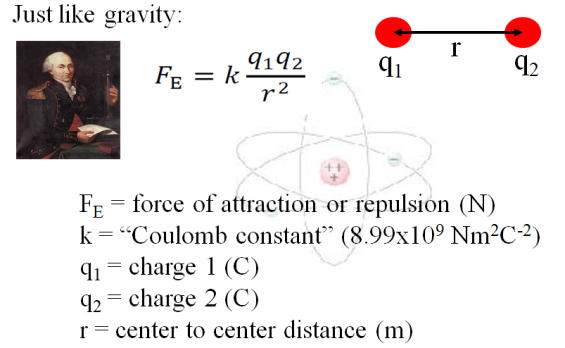 Example 2 – Two charged spheres have a force of repulsion of 5.40 N when their centers are 0.120 m apart.  What is the force of repulsion when their centers are 0.360 m apart?Whiteboards - Work these out - if you don't get the right answer, watch the video to see how to do it.1. Jess Uwaite places a +3.0 µC charge 3.5 m from a +5.0 µC charge.  What is the force of repulsion?  (1 µC = 10-6 C) (0.011N )2. Noah Verkreinatlaad places a 5.0 C charge how far from a 3.0 C charge to make the force between them exactly 4.00 N? (1.8x105 m  or 180 km )3. Cally Seniks measures a force of attraction of 4.50 N between two charges when their centers are separated by 1.20 m.  What is the force of attraction when their centers are separated by 0.950 m? (7.18 N )4. Rita Book measures a force of attraction of 12.0 N between two charges when their centers are separated by 2.50 m.  At what separation is the force of attraction 7.00 N? (3.27 m )